Пояснительная записка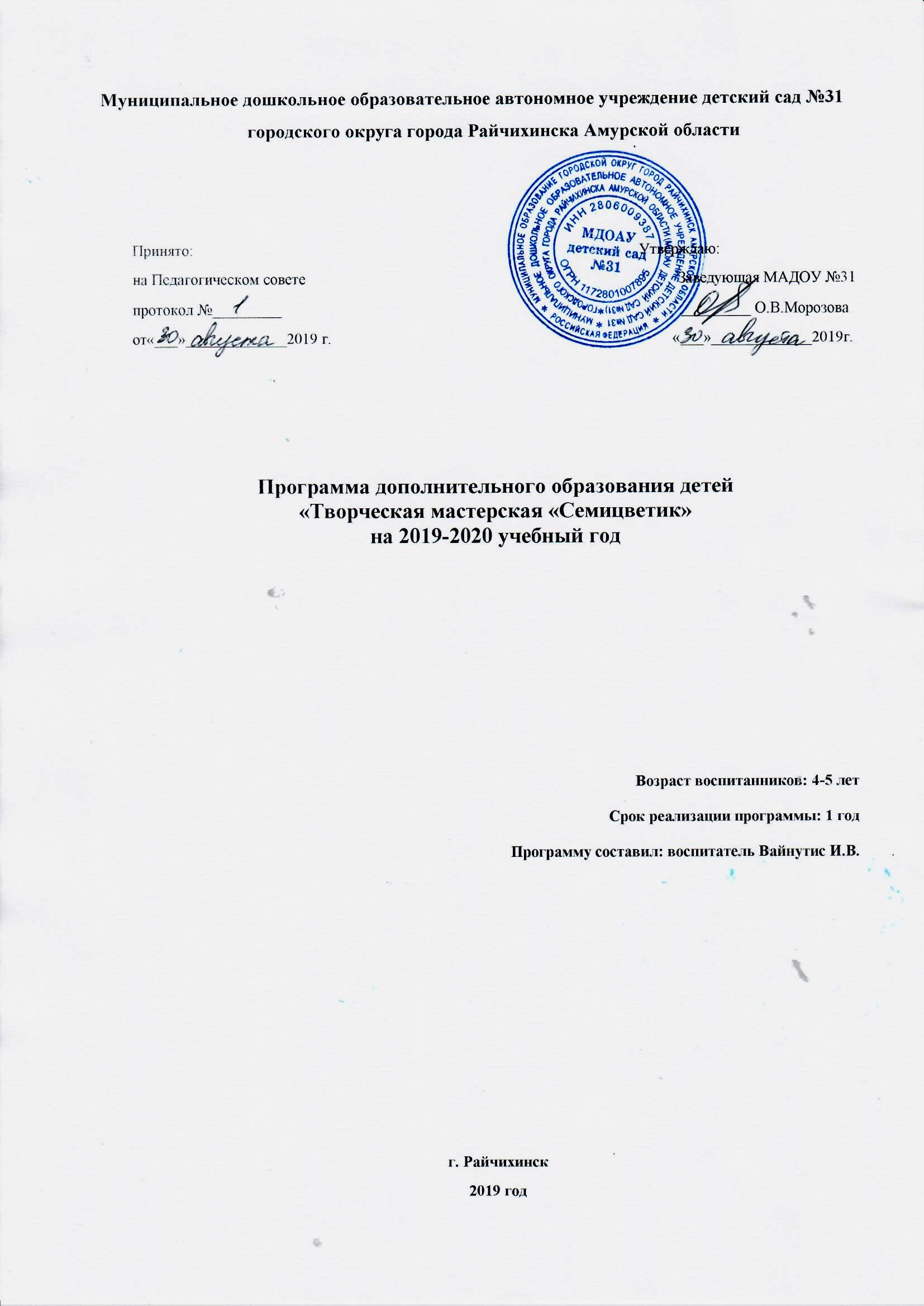            Учёными доказано, что развитие логического мышления, связной речи, памяти и внимания тесно связано с развитием мелкой моторики и координации движений пальцев рук.Новизной и отличительной особенностью программы  является развитие у детей творческого и исследовательского характеров, пространственных представлений, некоторых физических закономерностей, познание свойств различных материалов, овладение разнообразными способами практических действий, приобретение ручной умелости и появление созидательного отношения к окружающему.Необходимость в создании данной программы существует, так как она рассматривается как многосторонний процесс, связанный с развитием у детей творческих способностей, фантазии, мелкой моторики рук, внимания, логического мышления и усидчивости.Эмоционально-образное познание мира ребенком в рамках программы я строю по поступательной системе действий: видим (изображение), слышим (слово, звук), чувствуем, представляем, действуем – творим.Программа предполагает органическую взаимосвязь и постоянное взаимодействие трех видов художественной деятельности: изобразительной (рисование красками, лепка); декоративной (украшение – аппликация, работа в разных материалах); конструктивной (постройка – бумажная пластика, объемное и плоскостное конструирование из природных материалов, бумаги).Эти эмоционально-познавательные и  творческие задачи будут решаться вместе с освоением способов деятельности, развитием координации движений руки и особенно мелкой моторики.  «Рука – развивает мозг» - это утверждение уже многократно доказано. Но умелыми пальцы становятся не сразу. Игры, упражнения, пальчиковые разминки, конструирование, рисование, лепка, ручной труд помогают детям уверенно держать карандаш или ручку, самостоятельно шнуровать ботинки, мастерить поделки и подарки для своих близких. Таким образом, если будут развиваться пальцы рук, то будут развиваться речь и мышление ребенка.Цель программы:        Формирование творческих способностей воспитанников посредством расширения общекультурного кругозора и создания условий для творческой самореализации личности ребенка. Развивать познавательные, конструктивные, творческие и художественные способности в процессе создания образов, используя различные материалы и техники.Задачи программы:1. Учить способам создания самостоятельных предметов и поделок, поощрять вариативность и нестандартное решение отдельных задач.2. Воспитывать у детей интерес к художественному ручному труду, формируя образное представление у детей, воспитывая и развивая их творческие способности. Учить способам создания самостоятельных предметов и поделок, поощрять вариативность и нестандартное решение отдельных задач.3. Развивать у детей чувство пропорции, гармонии цвета, чувство композиции и ритма.4. Формировать технические умения и навыки в работе с разнообразным материалом, в том числе – нестандартным.5. Формировать художественный вкус.6. Осуществлять индивидуальный подход к детям, как на занятиях, так и в свободной самостоятельной деятельности.Продолжительность образовательного процесса        Продолжительность реализации программы 1 год.        Занятия кружка проводятся 1 раз в неделю (, 30 занятия в год) по подгруппам.         Дни занятий выбираются в соответствии с расписанием непосредственно образовательной деятельности и в соответствии с требованиями СанПиН. Продолжительность занятий с каждой группой: 20 минут - в группе среднего возраста(1 год обучения).        В начале занятий рекомендуется проводить пальчиковую гимнастику; в ходе занятия, для расслабления мышц, снятия напряжения - физминутки.Формы организации детей на педагогических мероприятиях: Коллективная, индивидуальная, парная, подгрупповая.Для обеспечения органичного единства обучения и творчества детей занятия включают в себя следующие виды деятельности:1.Изложение учебного материала.Программа включает в себя широкое использование иллюстративного материала, работу по сравнительному анализу произведений различных видов искусства (живопись, музыка, поэзия); использование методических пособий, дидактических игр и художественных произведений детей.В процессе обучения дети знакомятся с особенностями, свойствами и возможностями многих природных и искусственных материалов, с разными инструментами, а также с основными приемами их применения.         В их числе: листовые материалы (бумага, картон, фантики, конфетти, фольга, калька), текстиль (ткани, нитки, губка), дерево, проволока, пуговицы, природные материалы (шишки, сучки, ветки, мох), краски (гуашь, акварель), кисти разной формы и толщины, тушь, карандаши, фломастеры, клей, палитра, ножницы, пластилин.Введение новых способов художественной деятельности, новых материалов и инструментов через творческие задачи, которые дети решают совместно с педагогом и коллективно, способствует решению учебных задач и заданий.2.Практическая работа детей.В процессе выполнения коллективных работ осуществляется нравственно-эстетическое воспитание детей, вырабатываются следующие умения:работать вместе, уступать друг другу, помогать, подсказывать;договариваться о совместной работе, ее содержании;планировать свою работу, определять ее последовательность, содержание, композицию, дополнения;радоваться успехам своим и товарищей при создании работы.3. Обсуждение.Обсуждение творческих работ детьми и педагогом помогает ребенку видеть мир не только со своей собственной точки зрения, но и с точки зрения других людей, принимать и понимать интересы другого человека.4. Ожидаемые результаты.Дети познакомятся с различными материалами и их свойствами;Освоят навыки работы с ножницами и клеем;Научатся некоторым приемам преобразования материалов;Научатся видеть необычное в обычном предмете;Разовьют мелкую моторику рук.Итогом в реализации программы является  выставки детских работ в детском саду, составление фото альбома лучших работ.Это обусловлено тем, что в данный возраст характеризуется значительным ростом физических возможностей, особенно активным развитием мелких мышц кистей рук, изменением психологической позиции и ощущением дошкольниками "взрослости”, желанием проявить свою индивидуальность и творческие способности.ОРГАНИЗАЦИОННЫЙ РАЗДЕЛ ПРОГРАММЫ.РЕКОМЕНДАЦИИ ПО ПРОВЕДЕНИЮ ЗАНЯТИЙФормы организации детей на занятиях: Коллективная, индивидуальная, парная, подгрупповая.В программе используются различные методы и приемы:Метод обследования, наглядности (рассматривание поделок, альбомов, открыток, таблиц, видеофильмов и др. наглядных пособий);Словесный (беседа, использование художественного слова, указания, пояснения);Практический (самостоятельное выполнение детьми работ в нетрадиционной технике, использование различных инструментов и материалов для работы);Эвристический (развитие находчивости и активности);Проблемно-мотивационный (стимулирует активность детей за счет включения проблемной ситуации в ход занятия);Метод сотворчества (взаимодействие педагога и ребёнка в едином творческом процессе);Мотивационный (убеждение, поощрение).Структура занятий:Мотивация детей.С учётом возрастных особенностей дошкольников доминирует сказочно - игровая форма преподнесения материала. Главный игровой персонаж программы зайченок Кузя, с помощью которого ребята попадают в удивительную страну Семицветиков и знакомятся с чудесами необычных поделок. Сказочное повествование, игровые ситуации, игры - путешествия, дидактические игры, погружение ребёнка то в ситуацию слушателя, то в ситуацию собеседника придают занятиям динамичность, интригующую загадочность. Педагог выступает в роли мастера, которая творит видимый человеком мир по законам красоты и гармонии.Пальчиковая гимнастика.В начале занятия и для снятия усталости предусмотрено проведение специальной пальчиковой гимнастики с использованием художественных текстов. Разминка суставов кисти и пальчиков способствует подготовке неокрепших рук к движениям, необходимым в художественном творчестве. Позволяет детям уверенно использовать различные художественные и бросовые материалы для своего творчества.Художественно-изобразительная деятельность.Связана с содержанием конкретного занятия и включает задания, связанные с использованием выразительных возможностей материалов, техник исполнения. Предусматривает использование синтеза видов искусств и художественных видов деятельности. Литературные произведения помогают формированию у детей умения сравнивать, сопоставлять различное эмоционально - образное содержание произведений изобразительного искусства, настроение живой природы. Музыкальное сопровождение побуждает дошкольников к импровизации передавать эмоции, чувства в практической деятельности.Выставка - презентация детских работ.Соединение индивидуальных и коллективных форм работы способствует решению творческих задач. Выставки детского творчества, индивидуальные работы, совместное обсуждение работ являются хорошим стимулом для дальнейшей деятельности. Позитивный анализ результатов всех воспитанников с позиций оригинальности, глубины замысла помогает детям ощутить радость успеха, почувствовать значимость своего труда.Методическое обеспечение программы.Материал для работы с детьмиБумага (цветная, гофрированная, самоклеющаяся).Картон (однослойный и многослойный).Природный материал (шишки, желуди, ракушки, листья, ветки, солома).Фломастеры, маркеры, карандаши, гуашь.Нитки (простые, шерстяные, капроновые).Леска, проволока.Пуговицы.Скотч.Ткань. Цветной бисер, бусы, стразы. Киндер – сюрпризы.Семечки. Крупа.Вата.Обертки от конфет и шоколада.Цветные иллюстрации.Клей. Пластилин.Соленое тестоОборудование:•        Учебные столы;•        Доска (с возможностью магнитного крепления);•        Краски (акварель,гуашь), карандаши, фломастеры, стека, бумага (разной текстуры), бросовый материал, пластилин, кисти, ластики, ножницы и др.Дидактический материал.Журналы, плакаты, картины, фотографии, карточки, раздаточный материал, публикация с описанием изготовления изделия из различного материала, схемы, эскизы будущих изделий.Формы подведения итогов работы   самые разнообразные:Выставка детских поделок;Коллекция собранных «даров природы»;Икебаны;Гербарий растений;«Фруктово-овощная сказка» (поделки из овощей и фруктов);Подарки мамам (бусы из макаронных изделий);Коллекции природных камней;  и т.д.А также, такие интересные формы, как:Конкурс «Талантливая семья»,Конкурс – выставка: «Мамины умелые ручки»;Посиделки «Учимся творить»;Уголок «Самоделкина»;Обмен опытом:  «Что умею, не скажу, а как сделать покажу» и т.д.СОДЕРЖАНИЕ ПРОГРАММЫВиды деятельности: Работа с бумагой и картоном.1.Работа в технике «Оригами».        Традиционная техника складывания бумажных фигурок, популярная в Японии, в наше время вызывает большой  интерес у педагогов и родителей. Это связано с уникальными возможностями  влияния « оригами» на развитие детей. Складывание фигурок благотворно действует на развитие движений пальцев и кистей рук, внимания, памяти, логического мышления, творческих способностей.        Занятия «Оригами» способствуют воспитанию усидчивости, аккуратности,самостоятельности, целеустремлённости.2. Работа с мятой бумагой.        Технология изготовления игрушек из бумаги, помогающая педагогу показать детям один путь самореализации в творческой деятельности, формирования познавательной и коммуникативной активности. Кроме того, изготовление игрушек из мятой бумаги - прекрасное  упражнение для развития мелкой моторики пальцев.3. Квилинг и художественное моделирование.        Работа строится на имеющихся у детей навыков, полученных на занятияхаппликацией, оригами : складывание бумаги в разных направлениях, симметричное, силуэтное, контурное, многослойное вырезывание, склеивание и т. д. 4.Изготовление объёмных картинок.         Изготовление аппликации – достаточно лёгкое и очень интересное занятия для детей. Здесь открывается широкий простор для креативной деятельности детей. Технология изготовления объёмной аппликации отличается степенью сложности. На занятиях предлагается получить объёмность предмета на аппликации из геометрических фигур за счёт приклеивания деталей к основному листу.5. Работа с бумагой в нетрадиционной технике.        Используя бумагу разной  фактуры и разные способы работы с ней, дети учатся создавать сюжетные и декоративные композиции, делать подарки из бумаги в нетрадиционной форме.6. Работа с бросовым материалом.         Практическая работа с разнообразным бросовым материалом побуждает детей к творчеству, предусматривает развитие навыков ручного труда,конструирования, знакомит с приёмами работы различными инструментами, учит осторожному обращению с ними, способствует развитию координации движений пальцев, развивает мелкую моторику пальцев, воспитывает усидчивость и самостоятельность. Многие из предложенных поделок предполагают использование их в быту, и важным моментом при их изготовлении является прочность конструкции. Работая с разными материалами, дети знакомятся с их свойствами, разнообразной структурой, приобретают трудовые навыки и умения, учатся мыслить. Некоторые операции требуют приложения усилий, использования наиболее опасных инструментов, особенно в подготовительной стадии, и этот этап работы педагог берёт на себя.        Поделки, включённые в кружковую деятельность, могут иметь разное назначение: для игр детей; для украшения интерьера группы, детского учреждения, дома; их можно использовать в качестве подарков.        Так как материал для работы относится к категории бросового, при его подборе предъявляется определённые требования: должен быть безопасным для детей ( не токсичным, не вызывать аллергию );тщательно промытым и высушенным; доступным в обработке ( вырезаться, протыкаться, склеиваться и т. д. )        При работе с бросовым материалом учитывается возрастные особенности детей:        Если работа требует сложных манипуляций в подготовительной стадии, например проколоть отверстия нагретым шилом, необходимо , чтобы эту предварительную работу выполнял педагог.7.Работа с тканью и нитками.        Основы шитья: Учиться пользоваться иголкой приходится так же, как учиться держать ложку, карандаш, кисточку. Необходимо привлекать детей к ручной работе как можно раньше. Это наиболее верный способ научить правильной, даже точной координации движений пальчиков детской руки. Учить надо не спеша, постепенно, как бы играя, предлагать детям новые затеи: пришить что-либо, сшить простой предмет для подарка. Даже изготовление самой простой поделки - трудовой подвиг для ребёнка.8.Работа с природным материалом.        Конструирование из природного материала по своему характеру ближе к художественным видам деятельности. Создавая образы, дети не только их структурно отображают , сколько выражают своё отношение к ним, передают их характер, что позволяет говорить о художественной природе этих образов.        Задача педагога – научить детей чувствовать специфику природного материала, видеть богатую палитру его красок, форм, фактуры и на основе этого создавать разнообразные художественные образы. Это способствует развитию у детей воображения и творчества, в основе которых лежит овладение детьми обобщёнными способами построения образа с опорой на наглядность (природный материал) и имеющиеся у них многоаспектные представления из собственной жизни, сказок, фильмов т. п.Правила техники безопасности при работе с различными материалами и инструментамиРаботай за своим рабочим местом.Прежде чем начать работу, приготовь рабочее место правильно.Во время работы держи рабочее место в порядке: откуда взял инструмент, туда и положи его после выполненных действий.Нельзя брать в рот мелкие детали.При работе с клеем будь аккуратен, при попадании клея на руки и лицо промой их водой.При работе с ножницами, держи их параллельно столу.Передавай ножницы только в закрытом виде кольцами вперед.Когда режешь, держи ножницы концами от себя.При работе не держи ножницы концами вверх.При вырезании детали поворачивай бумагу.Не оставляй ножницы в раскрытом виде.Не работай ножницами с ослабленным креплением.Береги инструменты, экономь материалы.Закончил работу – убери рабочее место быстро и аккуратно.Тематический план занятий кружка «Семицветик»Литература:«Волшебные полоски». Петрова И. М.«Детское творческое конструирование». Парамонова Л. А.5. «Аппликация в детском саду». Малышева А. Н. ; Ермолаева Н. В.6. «Пластилинография -Детский дизайн 3». Давыдова Г. Н.7. «Поделки из бумаги», Москва, Лада издательство, 2008г. Агапова И., Давыдова М.8. «Программа для дошкольных учреждений. Первые шаги в мире искусства» , Н.А.Горяева - под ред. Б.М.Неменского, Москва, «Просвещение», 2011.9.  . «Конструирование и ручной труд в детском саду». Куцакова Л.В.Агнешка Байраковска-Пженёсло «Чудесные поделки из макарон», Харьков/Белгород, изд. «Клуб семейного досуга», 2013г.Грин Д. «Всё пригодится», изд-во «Махаон», 1998г.Гульянц Э.К., Базик И.Я. «Что можно сделать из природного материала», книга для воспитателя детского сада, 2-е издание. М, «Просвещение»,1991г.Жакова О., Данкевич Е. «Игрушки своими руками», М., «Аст - Пресс», 1996г.Кошелев В.М., Афонькин С.Ю. «Вырезаем и складываем», Спб, изд. «Кристалл», 1999г.Кузнецова М. «Украшение блюд. Цветы из овощей», М., 2003г.Куцакова Л.В. «Мама, я умею мастерить», М., изд. «Мой мир», 2007г.Макарова Н.Р «Секреты бумажного листа», М., «Мозаика - Синтез», 2007г.Макарова Н.Р. «Тайны бумажного листа», М., «Мозаика - Синтез», 2008г.Машинистов В.Г. «Дидактический материал по трудовому обучению», М., «Просвещение», 1989г.Тема занятияТехникаПрограммное содержаниеОборудованиеСентябрьЗаготовка бросового и природного материалаПознакомить детей с разнообразием природного, бросового материалов и использование его в изготовлении поделокРакушки, камушки, листья, шишки, палочки, проволока, фантики, картон, баночки, коробочки, поролон и другие материалыОктябрь«Осенний лес»Отпечатки листьев, рисование пальчикамиПознакомить детей с нетрадиционной изобразительной техникой рисования. Показать приемы получения точек.Лист формата А4, зеленая и красная, желтая гуашь, салфетки, блюдца, листья для игры.«Ягодка за ягодкой»Рисование пластилиномПознакомить детей с приемом надавливания прикреплять пластилиновые шарики  поверх зеленых.Незавершённая композиция  «Ягодки на веточках», пластилин желтого, красного, оранжевого, синего и зеленого цветов.«Листопад»Аппликация из сухих листьев. Коллективная работа.Учить наклеивать  сухие листья на лист бумаги, создавать изображение листопада. Развивать воображение, творческие способности.Ватман, сухие листья, клей, кисточки, салфетки.«Гусеничка»Лепка из соленого теста и рисование на нем.Закрепить технические навыки и приемы лепки из теста. Продолжать  учить    делению  куска  на  части,  выдерживать соотношение  пропорций  по  величине,  плотно  соединяя  их. Развивать мелкую моторику. Формировать навыки аккуратности при раскрашивании готовых фигур.Соленое тесто, гуашь, кисточки.Ноябрь«Колючая семейка»Поделка из пластилина и семечекУчить создавать из пластилина овальную форму, вытягивать носик. Вдавить семечки в полученную форму.Пластилин черного или коричневого цвета, семечки, заготовленные глазки.«Веселые зверушки»Поделка из бумаги оригамиПознакомить детей с поделками из бумаги. Показать виды сгибания, научить находить линию сгиба, угол, сторону. Закрепить знания о геометрических фигурах. Развивать воображение, находчивостьБумага разного цвета«Цветы для мамы» (объемная аппликация) – сувенир ко дню материАппликация из бумагиУчить  наклеивать бумажные цветы на поверхность бумаги.Лист бумаги с изображением вазы, бумажные цветы, клей, кисточки, салфетки.«Воробей»Аппликация из крупыПознакомить с техникой наклеивания крупы на бумажную основу.Картонный шаблон дерева, шаблон воробья, гречка, рис, красный пластилин, глазки, клей, кисточки , салфетки.Декабрь«Снеговик»(с элементами рисование)ПластилинографияЗакреплять умение  детей создавать композиции на основе интеграции рисования и пластилинографии.  Продолжать обучать детей размазывать по всей основе не выходя за контур.Заготовки снеговиков по кол-ву детей, пластилин белого цвета и гуашь голубого цвета.«Зимний лес»Отрывная аппликацияУчить детей отрывать небольшие кусочки салфетки, аккуратно наклеивать на нарисованную форму.Лист голубого цвета с изображением дерева, белые салфетки, клей, кисточки.«Рукавичка Деда Мороза»АппликацияУчить детей красиво наклеивать пайетки, стразы, бусинки, вату, снежинки на шаблон рукавичкиШаблон рукавички из цветного картона, блестяшки, бусинки, снежинки, вата, клей, кисточки, салфетки.«Гирлянда»Конструирование из полосок бумагиУчить намазывать клеем концы полосок, соединять в кольцо, склеивать.Разноцветные полоски бумаги, клей, кисточки, пластилинЯнварь«Сказка «Колобок»(изготовление кукол из стаканчиков от йогурта кукол для настольного театра)Развивать фантазию детей, формировать умение работать в коллективе. Прививать интерес к художественной литературе.Самоклеющаяся цветная бумага, пластиковые стаканчики, шаблоны для вырезания головы, лап и т.д., ножницы, клей ПВА, кисть, салфетка.«Медвежонок Умка»Поделка из ватных дисковРазвивать эстетический вкус, творческое воображение. Познакомить детей с приемами работы с ватным диском. Закрепить навыки работы с ножницами.Ватный диск, картон синего цвета, клей ПВА, кисть, салфетка, шаблоны, ножницы.«Рыбка»Лепка из соленого теста и рисование на нем.Закрепление технических навыков и приемов лепки из теста. Продолжать учить  делению куска на части, выдерживать соотношение пропорций по величине, плотно соединяя их. Развивать мелкую моторику. Формировать навыки аккуратности при раскрашивании готовых фигур.Соленое тесто, гуашь, кисточкиФевраль«Валентинка»Лепка из соленого тестаЗакреплять умения и навыки, полученные ранее.Познакомить детей с праздником Святого Валентина. Развивать мелкую моторику рук, фантазию.Воспитывать любовь к близким.Соленое тесто, окрашенное в красный цвет, бисер, атласные ленточки, влажные салфетки.«Самолет для папы»Аппликация из бросового материалаЗакреплять умение пользоваться шаблонами, ножницами. Развивать эстетический вкус.Пластиковая бутылка, цветной картон, шаблоны, ножницы, простой карандаш, клей ПВА, кисть, салфетка.«Самолет для папы»Аппликация из бросового материалаПродолжить работу по изготовлению самолета.Пластиковая бутылка, цветной картон, шаблоны, ножницы, простой карандаш, клей ПВА, кисть, салфетка.«Солнышко»Коллективная аппликация из ладошекПродолжаем учить работать в коллективе, развиваем умение обводить свою ладошку и наклеивать на шаблон.Ватман, желтый картон, желтая бумага разных тонов, клей, кисточки, салфетки.Март«Открытка для мамы»Поделка из полосок бумагиУчить детей  аккуратно намазывать клеем готовые полоски, соединять их и приклеивать на кружки цветные.Цветные полоски из бумаги, цветной картон, кружки желтого цвета.«Веточка мимозы»Скатывание бумагиЗакреплять умение мять бумагу в руках, затем скатывать из нее шарик. После этого бумажный комочек опускать в клей и приклеивать на основу.Салфетки желтого цвета, клей ПВА, картон.«Рыбка»ОригамиЗакреплять умение сгибать квадрат по диагонали, пополам, вырезать хвост, плавники, украшать поделку.Белая, цветная бумага, ножницы.«Фоторамка»Аппликация кофейными зернамиУчить приклеивать зерна кофе на заготовленный шаблонКартон, вырезанный в  форме рамки для фотографии, кофейные зерна, клей, кисточки, салфетки.Апрель«Черепаха»Лепка из соленого тестаПродолжать развивать у детей познавательный интерес к природе. Совершенствовать  умения  детей  расплющивать, сплющивать тесто, создавая и зображение в полуобъёме. Развивать мелкую  моторику. Формировать  навыки  аккуратности  при раскрашивании готовых фигур.Соленое тесто, гуашь, кисточки.«Пасхальное яйцо»Аппликация крупойПродолжать знакомить детей с нетрадиционной изобразительной техникой. Учить наносить клей на рисунок и быстро засыпать его крупой.Шаблон яйца с узором, клей, кисти, крупы (крашеный рис, горох).«Платье для куклы»Аппликация из кусочков тканиУчить выполнять аппликацию из ткани, правильно располагать элементы украшения. Развивать творческую фантазию.Шаблон платья на картоне, кусочки разноцветной ткани, клей, кисточки, салфетки.«Бусы для куклы»Моделирование из макарон и соломинокУчить нанизывать «бусины» на нитку (проволоку), развивать мелкую моторику рук, творческую фантазию.Разные виды макарон, крашеные макароны, нарезанные соломинки от сока, леска, нитка, проволока.Май«Салют к 9 мая»Коллективная аппликация из конфеттиЗакрепить приемы приклеивания конфетти на лист, а также заполнять весь лист  бумаги.Ватман, разноцветное конфетти, клей, кисточки, салфетки.«Лебединое озеро»Конструирование из природного материалаПродолжать обучать разным приемам работы с природным материалам, пластилином.  Шишка, белый, черный и красный пластилин, голубой картон, камешки для украшения.«Чудо-дерево»Модульная аппликацияРазвивать у детей интерес к сказочным образам деревьев. Формировать желание создать свой образ дерева с помощью цветной бумаги. Продолжать учить выполнять работу на весь лист.Лист бумаги, заготовка ствола дерева, цветная бумага, клей, кисточка, салфетки.«Подсолнухи»Аппликация из бумаги и гречкиУчить детей  аккуратно намазывать клеем готовые формы, аккуратно приклеивать на картонКартон синего цвета, заготовка стебелька, листика, желтых лепестков, гречка, клей, кисти, салфетка.